AKILLI ÇOCUKLARHAZİRAN AYIYARIM GÜNLÜK EĞİTİM PLANLARI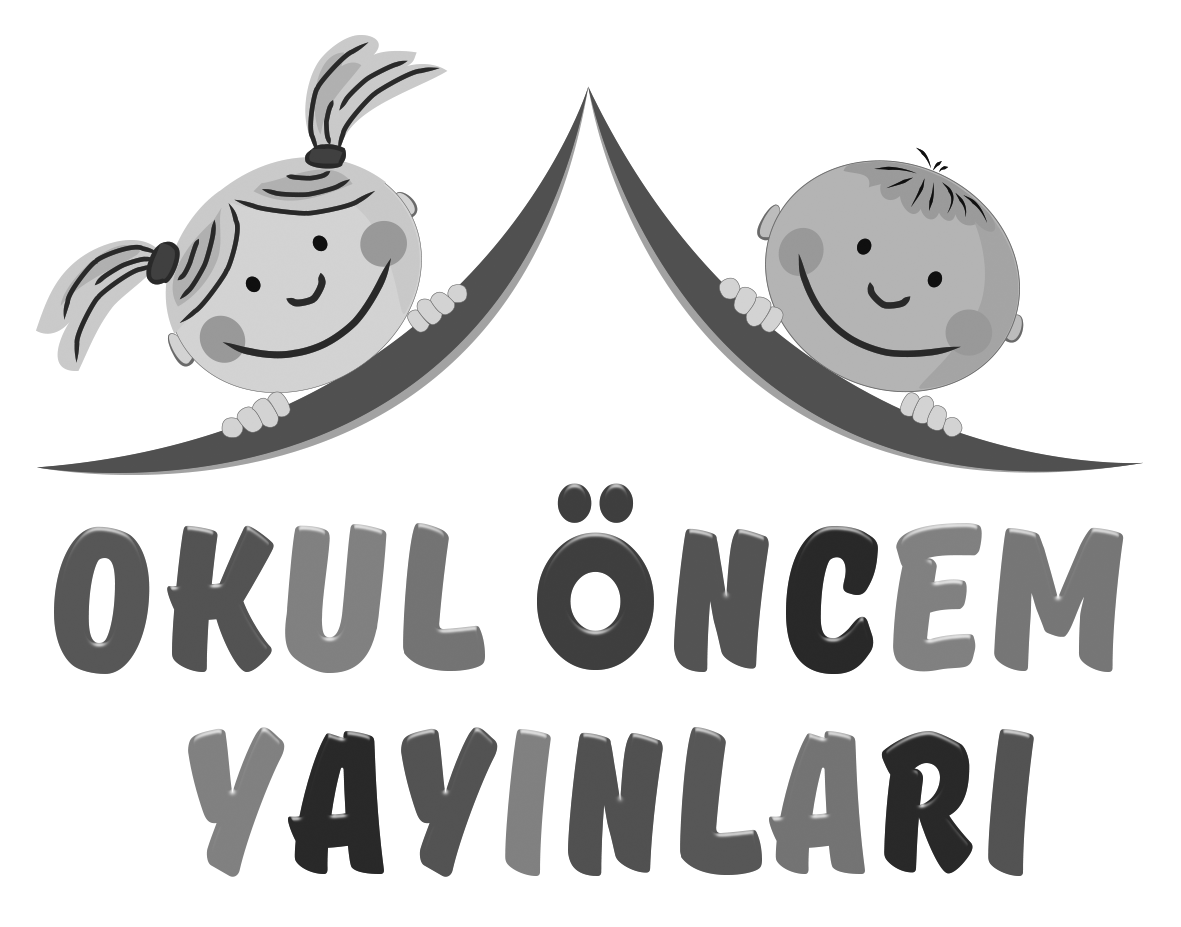 MİLLİ EĞİTİM BAKANLIĞI OKUL ÖNCESİ EĞİTİM PROGRAMIYARIM GÜNLÜK EĞİTİM AKIŞIOkul adı	: 	 Tarih	: Yaş Grubu (Ay)	: Öğretmen Adı 	: Güne Başlama ZamanıOyun ZamanıÖğrenme merkezlerinde oyunKahvaltı,  TemizlikEtkinlik Zamanı “Sorumluluk çantası” isimli Türkçe etkinliği“Kardeşimi gördün mü? ” isimli oyun etkinliğiGünü Değerlendirme ZamanıEve GidişGenel Değerlendirme: YARIM GÜNLÜK EĞİTİM PLANISORUMLULUK ÇANTASIEtkinlik Çeşidi	: Türkçe (Aile Katılımlı Bireysel Etkinlik)Yaş Grubu (Ay) : KAZANIMLAR VE GÖSTERGELERİSosyal ve Duygusal GelişimKazanım 10. Sorumluluklarını yerine getirir. Göstergeleri: Sorumluluk almaya istekli olduğunu gösterir.  Üstlendiği sorumluluğu yerine getirir. Sorumluluklar yerine getirilmediğinde olası sonuçları söyler. Dil gelişimiKazanım 7. Dinlediklerinin/izlediklerinin anlamını kavrar. Göstergeleri: Dinlediklerini/izlediklerini açıklar. Kazanım 8. Dinlediklerini/izlediklerini çeşitli yollarla ifade eder. Göstergeleri: Dinledikleri/izledikleri ile ilgili sorular sorar. Dinledikleri/izledikleri ile ilgili sorulara cevap verir. Dinlediklerini/izlediklerini başkalarına anlatır. Bilişsel gelişimKazanım 10.  Görsel materyalleri okur.  Göstergeleri: Görsel materyalleri inceler. Görsel materyalleri açıklar. Görsel materyallerle ilgili sorulara cevap verir. Kazanım 11. Okuma farkındalığı gösterir.  Göstergeleri: Çevresinde bulunan yazılı materyaller hakkında konuşur.  Yetişkinden kendisine kitap okumasını ister.  Okumayı taklit eder. Kazanım 3. Algıladıklarını hatırlar. Göstergeleri: Nesne/durum/olayı bir süre sonra yeniden söyler. ÖĞRENME SÜRECİÇocuklar öğrenme merkezlerindeyken öğretmen farklı bir yerde bezden çanta hazırlar. İlgi ve merakını çekip soru soran çocuklara “Bunu sizin için hazırlıyorum daha sonra açıklayacağım” şeklinde kısaca yanıt verir. Günün sonunda yapılan değerlendirme zamanında çantanın ne işe yarayacağı anlatılır. Çantanın “sorumluluk çantası” olduğu, çantayı her gün bir çocuğun eve götüreceği söylenir. Her gün çantaya eve götürmeden önce farklı bir kitap konulur. Çocukların anne ve babalarıyla kitabın resimlerini incelemeleri, onlardan kitabı kendisine okumalarını istemeleri, ertesi gün de okula gelirken kitabı mutlaka getirmeleri gerektiği söylenir. Kitapları çok dikkatli kullanmaları ve sayfalarına özen göstermeleri gerektiği vurgulanır. Sınıfta çocukların temsil eden simgelerin olduğu çizelge oluşturulur ve bu çizelgeye işaretlenerek çantanın dönüşümlü kullanımı sağlanır. Çanta ve içindeki kitap hangi çocuğa gittiyse çizelge üzerinde simge çocuk tarafından çizilerek kaydedilir. Çantayı ve kitabı evine götürüp ailesi ile inceleyen her çocuk ertesi gün kitaptaki öyküyü arkadaşlarına anlatacaktır. Her çocuğun “Sorumluluk Çantası”nın kullanılma sistemine uyulmadığı takdirde olabilecekler hakkında konuşması sağlanır. Materyaller Çanta, kitapSözcükler  Sorumluluk, çizelge, simge Kavramlar Aile Katılımı Ailelere etkinlikle ilgili bilgi notu gönderilerek kitabın kapağı, yazarı ve resimleyeni hakkında çocuklarıyla konuşmaları istenir. Değerlendirme Size evde kim kitap okudu? Kitaplarınızdaki kahramanlar kimlerdi? Çantayı eve götürerek sorumluluk almak hoşunuza gitti mi? Evde kitaplığınız var mı? Başka kimler size kitap okuyor? Çantayı geri getirmeyi unutan arkadaşınız oldu mu? Olduysa bu durumda ne düşündünüz? Çalışma sayfası dağıtılarak yönergeleri okunur. “Kesik çizgilerin üzerinden giderek resmi tamamlayıp boyayalım. İşlemleri yapalım. ”UyarlamaKARDEŞİMİ GÖRDÜN MÜ? Etkinlik Çeşidi	: Oyun Etkinliği (Bütünleştirilmiş Bireysel ve Büyük Grup Etkinliği) Yaş Grubu (Ay) : KAZANIM VE GÖSTERGELERİ
Bilişsel GelişimKazanım 1. Nesne/durum/olaya dikkatini verir. Göstergeleri: Dikkat edilmesi gereken nesne/durum/olaya odaklanır. Dikkatini çeken nesne/durum/olaya yönelik sorular sorar. Dikkatini çeken nesne/durum/olayı ayrıntılarıyla açıklar. Kazanım 2. Nesne/durum/olayla ilgili tahminde bulunur. Nesne/durum/olayla ilgili tahminini söyler Gerçek durumu inceler. Tahmini ile gerçek durumu karşılaştırır. Dil gelişimiKazanım 3. Söz dizimi kurallarına göre cümle kurar. Göstergeleri: Düz cümle, soru cümlesi kurar. Cümlelerinde öğeleri doğru kullanır. ÖĞRENME SÜRECİÇocuklara; “Aranızda kardeşim var ben şimdi giydiği elbiseyi ayakkabısını anlatacağım. Bakalım tanıyabilecek misiniz? ” diyerek çocukların ilgisini çekilir. Bu sırada bütün çocuklar birbirini dikkatle süzmeye başlar. Gönüllü bir çocuk sınıfın dışına alınır. Çocuklar kardeşin kim olacağına karar veririler. Çocuğa dikkatlice bakılır kıyafeti, göz rengi, cinsiyeti vb. özellikleri konuşulur. Ebe sınıfa alınır. Öğretmen kardeşimi gördün mü? diye sorar. Ebe bazı arkadaşlarına 
“ nesi var? ” diye sorar. Çocuk kırmızı elbisesi var ya da sarı tokası var vb. diyerek kardeşin özelliklerini söyler. Oyun bu şekilde devam eder. MateryallerSözcük Kardeş KavramlarDeğerlendirmeOyunumuzun adı neydi? Oyun eğlencelimi ydi? Doğru tahmin yapıca neler hissettiniz? Bu oyna benzer bir oyunu daha önce oynadık mı? Çalışma sayfası dağıtılarak yönergeleri okunur. “Çınar ile Pınar’ın sağ ve sol ayaklarını, yeni aldıkları ayakkabıları ile eşleştirelim. ” “Her sıranın başındaki ayakkabının çiftini bularak işaretliyelim. ”UyarlamaMİLLİ EĞİTİM BAKANLIĞI OKUL ÖNCESİ EĞİTİM PROGRAMIYARIM GÜNLÜK EĞİTİM AKIŞIOkul adı	: 	 Tarih	: Yaş Grubu (Ay)	: Öğretmen Adı 	: Güne Başlama ZamanıOyun ZamanıÖğrenme merkezlerinde oyunKahvaltı,  TemizlikEtkinlik Zamanı“Tırtıl yapıyoruz” isimli bütünleştirilmiş Sanat- Türkçe Etkinliği“Engel üzerinden atlayalım” İsimli bütünleştirilmiş hareket ve matematikGünü Değerlendirme ZamanıEve GidişGenel Değerlendirme: YARIM GÜNLÜK EĞİTİM PLANITIRTIL YAPIYORUZEtkinlik çeşidi	: Sanat –Türkçe (Bütünleştirilmiş Büyük Grup Etkinliği ve Bireysel Etkinlik)Yaş Grubu (Ay) : KAZANIMLAR VE GÖSTERGELERİMotor GelişimKazanım 4. Küçük kas kullanımı gerektiren hareketleri yapar. Göstergeleri:  Malzemeleri keser, yapıştırır. Dil gelişimiKazanım 7. Dinlediklerinin/izlediklerinin anlamını kavrar. Göstergeleri: Sözel yönergeleri yerine getirir. Dinlediklerini/izlediklerini açıklar. Dinledikleri/izledikleri hakkında yorum yapar. Bilişsel gelişimKazanım 4. Nesneleri sayar. Göstergeleri: İleriye/geriye doğru birer birer ritmik sayar. ÖĞRENME SÜRECİÇocuklara renkli kartonların üzerine çizilmiş daire resimleri ve her çocuğa bir sayı verir. Çocuklar bu şekilleri keser, dairelerin üzerine sayıları yapıştırır ve istedikleri gibi süslerler. Sonra bütün çocukların yaptığı daireler sayıların sırasına göre birleştirilir ve en baştaki daireye anten, ağız, burun yapıştırılıp sayı tırtılı oluşturulur ve sınıfın duvarına asılır. Çocuklara “Tırtıllar” ile ilgili bir öykü anlatılır. “Aç Tırtıl” adlı parmak oyunu söylenir. MateryallerFon kartonları, makas, yapıştırıcıSözcüklerKavramlarSayı/sayma: 1/10 arası rakamlarDeğerlendirmeBugün hangi etkinliği yaptık? Tırtılımızın üzerine neler yapıştırdık? Tırtıllar ne ile beslenir? Çalışma sayfası dağıtılarak yönergeleri okunur. “Bebekliğimizde giydiğimizi kahverengiye, şimdi giydiğimizi kırmızıya, Yetişkin iken giyeceğimiz ayakkabıyı ise siyah renk ile işaretliyelim. ” “ayakkabıların diğer yarısını tamamlayıp, boyayalım. ” “Roketi boyayalım. ”UyarlamaENGEL ÜZERİNDEN ATLAYALIMEtkinlik Çeşidi	: Hareket ve Matematik (Bütünleştirilmiş Bireysel Etkinlik)Yaş Grubu (Ay) : Motor GelişimiKazanım 1. Yer değiştirme hareketleri yapar. Göstergeleri: Belli bir yükseklikten atlar. Belli bir yüksekliğe zıplar. Engelin üzerinden atlar. Koşarak bir engel üzerinden atlar. Çift ayak sıçrayarak belirli mesafe ilerler. Tek ayak sıçrayarak belirli mesafe ilerler. Kazanım 2. Denge hareketleri yapar. Göstergeleri: Ağırlığını bir noktadan diğerine aktarır. Atlama, konma, başlama, durma ile ilgili denge hareketlerini yapar. Kazanım 4. Küçük kas kullanımı gerektiren hareketleri yapar. Göstergeleri: Nesneleri takar, çıkarır, ipe vb. dizer. ÖĞRENME SÜRECİ İp iki sandalyenin ayakları arasına, aralarında mesafe bırakılarak ip gerilir. Çocuklara yardım yapılacağı söylenir. Çocuklar sıra olurlar, ipin üstünden atlamaya çalışırlar. İpe değen yanar. Tüm çocuklar ipin üzerinden atladıktan sonra ipe boncuk dizme çalışması yapılır. Materyallerİpler, BoncuklarSözcüklerKavramlarRenk: Ana ve ara renklerDeğerlendirme Oyunumuzun adı neydi? Engel üzerinden atlarken zorlandınız mı? Boncuk dizerken zorlandınız mı? Hangi renk boncuklar dizdiniz? Çalışma sayfası dağıtılarak yönergeleri okunur. “Toplama ve çıkarma işlemlerini yapalım. Palyaçoyu belirtilen renklerle boyayalım. ”Uyarlama MİLLİ EĞİTİM BAKANLIĞI OKUL ÖNCESİ EĞİTİM PROGRAMIYARIM GÜNLÜK EĞİTİM AKIŞIOkul adı	: 	 Tarih	:Yaş Grubu (Ay)	: Öğretmen Adı 	: Güne Başlama ZamanıOyun ZamanıÖğrenme merkezlerinde oyunKahvaltı,  TemizlikEtkinlik Zamanı“ Çevre Koruma Haftası” isimli bütünleştirilmiş Türkçe –Oyun “Hangisi yok” isimli oyun etkinliğiGünü Değerlendirme ZamanıEve GidişGenel Değerlendirme: YARIM GÜNLÜK EĞİTİM PLANIÇEVRE KORUMA HAFTASIEtkinlik Çeşidi	:  Türkçe –Oyun (Bütünleştirilmiş Büyük Grup Etkinliği)Yaş Grubu (Ay) : KAZANIMLAR VE GÖSTERGELERİBilişsel GelişimKazanım 17. Neden-sonuç ilişkisi kurar. Göstergeleri: Bir olayın olası nedenlerini söyler. Bir olayın olası sonuçlarını söylerÖzbakım BecerileriKazanım 6. Günlük yaşam becerileri için gerekli araç ve gereçleri kullanır. Göstergeleri: Çevre temizliği ile ilgili araç ve gereçleri kullanır. Sosyal ve Duygusal GelişimKazanım 10. Sorumluluklarını yerine getirir. Göstergeleri: Sorumluluk almaya istekli olduğunu gösterir. Üstlendiği sorumluluğu yerine getirir. Sorumluluklar yerine getirilmediğinde olası sonuçları söyler. Kazanım 13. Estetik değerleri korur. Göstergeleri: Çevresinde gördüğü güzel ve rahatsız edici durumları söyler. Çevresini farklı biçimlerde düzenler. Çevredeki güzelliklere değer verir. Öğrenme süreciÇocuklara çevre temizliğiyle ilgili resimler gösterilir. Resimlerde neler anlatıldığı sorulur. Çocukların görüşlerini ifade etmelerine fırsat verilir. Bu haftanın çevre koruma haftası olduğu vurgulanır. Çevre temizliği ile ilgili sohbet başlatılır.  Çevremizi neden temiz tutmalıyız? Çöplerimizi neden çöp kutusuna atmalıyız? Vb. Sınıf kitaplığından çevre temizliği ile ilgili öykü anlatılır. Öykü ile ilgili sorular sorularak cevapları dinlenir. Çocuklar oyun alanına alınır. “Elektrik süpürgesi” adlı oyun oynanır. Oyun oynatılırken yerlerde kağıtlar durur. Lider süpürge olur. Çocuklar kaçan birer çöptür. Yakalanan çöp süpürgenin belinden tutar. Oyun herkes yakalanıncaya kadar devam eder. SözcüklerÇevre kirliliği, atık, çöp, çevre bilinciKavramlarZıt: Kirli-temiz Aile katılımıAilelerden çocuklarıyla çevre önemi konusunda sohbet etmeleri istenebilir. Değerlendirme  Temiz Çevre Konulu Bir Resim Çalışması Yaptırılır. Uyarlama HANGİSİ YOK? Etkinlik Çeşidi: Oyun Etkinliği (Küçük Grup Etkinliği)Yaş Grubu (Ay) : KAZANIM VE GÖSTERGELERİDil gelişimi 
Kazanım 8. Görsel materyalleri okuyabilme
Göstergeleri: Görsel materyalleri inceler. 
Bilişsel gelişim
Kazanım 1. Nesne/durum/olaya dikkatini verir. 
Göstergeleri: Dikkat edilmesi gereken nesne/durum/olaya odaklanır. 
Kazanım 3. Algıladıklarını hatırlayabilme
göstergeleri: Eksilen ya da eklenen nesneyi söyler.  ÖĞRENME SÜRECİSeçilen bazı nesneler oyun alanına konur. Çocukların nesnelere iyice bakmaları ve nelerin olduğunu akılda tutmalarını istenir. Çocuklardan biri ebe seçilerek gözlerini kapatması istenir ve bir nesne saklanır. Ebe gözlerini açar. Nesnelerden hangisinin saklandığını tahmin etmesi istenir. Bilirse başka ebe seçilir. Bilemezse ipucu verilir.  MateryallerSınıfta bulunan çeşitli eşyalarSözcüklerKavramlarDeğerlendirmeOyunumuzun adı neydi? Oyunumuzu eğlenceli buldunuz mu? Oyun alanında kaç tane nesne vardı? Saklanan eşyanın hangisi olduğunu bulmaya çalışırken zorlandınız mı? UyarlamaMİLLİ EĞİTİM BAKANLIĞI OKUL ÖNCESİ EĞİTİM PROGRAMIYARIM GÜNLÜK EĞİTİM AKIŞIOkul adı	: 	 Tarih	: Yaş Grubu (Ay)	: Öğretmen Adı 	: Güne Başlama ZamanıOyun ZamanıÖğrenme merkezlerinde oyunKahvaltı,  TemizlikEtkinlik Zamanı “Buz üzerinde” isimli bütünleştirilmiş oyun ve hareketOyun ZamanıAçıkhava oyunlarıGünü Değerlendirme ZamanıEve GidişGenel Değerlendirme: YARIM GÜNLÜK EĞİTİM PLANIBUZ ÜZERİNDE…Etkinlik Çeşidi	: Oyun ve Hareket (Bütünleştirilmiş Büyük Grup Etkinliği)Yaş Grubu (Ay) : KAZANIMLAR VE GÖSTERGELERİBilişsel GelişimKazanım 12. Geometrik şekilleri tanır. Göstergeleri: Gösterilen geometrik şeklin ismini söyler. Motor GelişimKazanım 1. Yer değiştirme hareketleri yapar. Göstergeleri: Çift ayak sıçrayarak belirli mesafe ilerler. Tek ayak sıçrayarak belirli mesafe ilerler. Belirlenen noktadan çift ayakla ileriye doğru atlar. Galop yaparak belirli mesafede ilerler. Kazanım 2. Denge hareketleri yapar. Göstergeleri: Çizgi üzerinde yönergeler doğrultusunda yürür. Öğrenme süreciÇocuklara eriyen buz dağları arasında bir oyun oynanacağı söylenir. Üçgen ve kare şeklindeki renkli, iki büyük karton çocuklara gösterilerek şekillerin adı sorulur. Çocukların bu şekillerin yanına giderek grup oluşturmaları istenir. İklim değişikliğinden dolayı kutup ayılarının evlerinin (iglo) bulunduğu buz dağı erimiştir ve ayı rolüne girmiş olan çocuklar küçük buz tabakaları üzerinde kalmışlardır. Evlerine ulaşmaları için bir yol izlemeleri gerekmektedir. Gruplar oyuna aynı anda başlarlar. Her çocuk sıra ile buz tabakalarından çift ayak zıplar. Sonra karşılarına çıkan ince ip üzerinde sanki ince bir buz tabakasının üzerindeymiş gibi yürür. Galop yaparak ilerledikten sonra üçgen, daire ve kare şeklindeki buz dağından kopan parçaların üzerinden tek ayakla zıplayarak eve ulaşır. Bir çocuk eve ulaştığında gruptaki diğer arkadaşı oyuna başlar. Her iki gruptaki tüm çocuklar eve ulaştıklarında oyun tamamlanır. MateryallerÖğretmen tarafından çizilmiş şekillerSözcüklerGalopKavramlarGeometrik Şekil: üçgen, daire, kareAile KatılımıÇocukların evlerinde bulunan farklı nesne ve eşyaları ailesinden bir bireyle incelemeleri ve üçgen, daire ve kareye benzer olanlarının listesini yapmaları istenir. Çocukların aileleri ile birlikte oluşturdukları listelerin ertesi gün tüm sınıf ile paylaşmaları sağlanır. DeğerlendirmeOyun sırasında hangi şekillerin üzerinden atladık? Kutup ayıları buzlar eridiğinde ne hissetmiş olabilirler? Galop hareketi hangi hayvanların hareketine benziyor? Evinizde ve okulunuzda bulunan üçgen, daire, kareye benzeyen nesneler nelerdir? UyarlamaMİLLİ EĞİTİM BAKANLIĞI OKUL ÖNCESİ EĞİTİM PROGRAMIYARIM GÜNLÜK EĞİTİM AKIŞIOkul adı	: 	Tarih	: Yaş Grubu (Ay)	: Öğretmen Adı 	: Güne Başlama ZamanıOyun ZamanıÖğrenme merkezlerinde oyunKahvaltı,  TemizlikEtkinlik Zamanı“Hava sıcak mı sıcak, işte geldi yaz” isimli bütünleştirilmiş Türkçe-Müzik –SanatGünü Değerlendirme ZamanıEve Gidiş
Genel Değerlendirme: YARIM GÜNLÜK EĞİTİM PLANIHAVA SICAK MI SICAK, İŞTE GELDİ YAZEtkinlik Çeşidi	: Türkçe-Müzik –Sanat (Bütünleştirilmiş Büyük Grup Etkinliği ve Bireysel Etkinlik)Yaş Grubu (Ay) :  KAZANIMLAR VE GÖSTERGELERİBilişsel gelişimKazanım 3. Algıladıklarını hatırlar. Göstergeleri: Nesne/durum/olayı bir süre sonra yeniden söyler. Hatırladıklarını yeni durumlarda kullanır. Kazanım 18. Zamanla ilgili kavramları açıklar. Göstergeleri: Zaman ile ilgili kavramları anlamına uygun şekilde açıklar. Dil gelişimiKazanım 3. Söz dizimi kurallarına göre cümle kurar. Göstergeleri: Düz cümle kurar. Kazanım 5. Dili iletişim amacıyla kullanır. Göstergeleri: Konuşma sırasında göz teması kurar. Konuşmayı başlatır. Konuşmayı sürdürür. Konuşmayı sonlandırır. Sohbete katılır. Konuşmak için sırasını bekler. Kazanım 8. Dinledikleri/izlediklerini çeşitli yollarla ifade eder. Göstergeleri: Dinledikleri/izledikleri ile ilgili sorular sorar.  Dinledikleri/izledikleri ile ilgili sorulara cevap verir. Dinledikleri/izlediklerini başkalarına anlatır. Dinledikleri/izlediklerini müzik yoluyla sergiler. Motor gelişimiKazanım 4: Küçük kas kullanımı gerektiren hareketleri yapar. Göstergeleri: Nesneleri kopartır/yırtar. Nesneleri sıkar. Malzemelere elleriyle şekil verir. Malzemeleri yapıştırır. ÖĞRENME SÜRECİÇocuklara yaz mevsimi ile ilgili çeşitli resimler gösterilir. Mevsimlerin nasıl oluştuğu, gece gündüzün nasıl oluştuğu ile ilgili sohbet başlatılır. Yaz mevsiminde havalar nasıl olur? Yaz mevsiminde nasıl giyiniriz? Yazın neden şapka takmalıyız? Yazın tatile gidiyor musunuz? 
vb sorular sorularak cevapları dinlenir. Çocuklara “Yaz geldi çiçekler açtı” adlı şarkı dinletilir. Çocuklar çalışma masalarına alınır. Üzerinde güneş resmi olan A4 kağıdı çocuklara dağıtılır. Çocuklardan grapon kağıtlarını buruşturarak güneşi tamamlamaları istenir. MateryallerMevsimlerle ilgili resimler, yapıştırıcı, grapon  kağıdı, müzik cd siSözcüklerMevsimKavramlarZaman : Yaz mevsimi Değerlendirme UyarlamaMİLLİ EĞİTİM BAKANLIĞI OKUL ÖNCESİ EĞİTİM PROGRAMIYARIM GÜNLÜK EĞİTİM AKIŞIOkul adı	: 	 Tarih	: Yaş Grubu (Ay)	: Öğretmen Adı 	: Güne Başlama ZamanıOyun ZamanıÖğrenme merkezlerinde oyunKahvaltı,  TemizlikEtkinlik Zamanı“Canım babam, babalar günün kutlu olsun” isimli bütünleştirilmiş Türkçe sanat etkinliğiBahçede serbest etkinlikGünü Değerlendirme ZamanıEve GidişGenel Değerlendirme: YARIM GÜNLÜK EĞİTİM PLANICANIM BABAM, BABALAR GÜNÜN KUTLU OLSUNEtkinlik Çeşidi	: Türkçe ve Sanat (Bütünleştirilmiş Tüm Grup ve Bireysel Etkinlik)Yaş Grubu (Ay) : KAZANIMLAR VE GÖSTERGELERİSosyal ve Duygusal GelişimKazanım 2. Ailesiyle ilgili özellikleri tanıtır. Göstergeleri: Anne ve babasının adını, soyadını, mesleğini vb. söyler. Anne ve babasının saç rengi, boyu, göz rengi gibi fiziksel özelliklerini söyler. Dil GelişimiKazanım 3. Söz dizimi kurallarına göre cümle kurar. Göstergeleri: Düz cümle, olumsuz cümle, soru cümlesi ve bileşik cümle kurar. Cümlelerinde öğeleri doğru kullanır. Kazanım 4. Konuşurken dilbilgisi yapılarını kullanır. Göstergeleri: Cümle kurarken isim, fiil, sıfat, bağlaç, çoğul ifadeler, zarf, zamir, edat, isim durumları ve olumsuzluk yapılarını kullanır. Kazanım 5. Dili iletişim amacıyla kullanır. Göstergeleri: Konuşma sırasında göz teması kurar. Jest ve mimikleri anlar. Konuşurken jest ve mimiklerini kullanır.  Konuşmayı başlatır. Konuşmayı sürdürür. Konuşmayı sonlandırır. Konuşmalarında nezaket sözcükleri kullanır. Sohbete katılır. Konuşmak için sırasını bekler. Duygu, düşünce ve hayallerini söyler. Duygu ve düşüncelerinin nedenlerini söyler. ÖĞRENME SÜRECİÇocuklardan okula gelirken babalarına ait bir fotoğraf getirmeleri istenir. Çocuklar sırayla babasını arkadaşlarına tanıtır. (adı, mesleği, yaşı vb)Babalar Günü’nden bahsedilir. “Babalarımıza olan sevgimizi hangi cümlelerle anlatırdınız? ” diye sorulur. Çocukların sıra ile söz alarak duygularını ifade etmeleri istenir.  Babalar Günü kartı hazırlamak için masalara geçilir. . Çocuklara sanat merkezi malzemeleri verilir.    Çocuklar istedikleri şekilde kartlarını hazırlarlar. Kartların içine evden getirdikleri fotoğraflar yapıştırılır. MateryallerFotoğraflar ve sanat merkezi malzemeleriSözcüklerTanıtmak Kavramlar-------------DeğerlendirmeBugün neler yaptık? Babalarımızı tanıtırken ne kullandık? Babanızla neler yapmaktan hoşlanırsınız? UyarlamaMİLLİ EĞİTİM BAKANLIĞI OKUL ÖNCESİ EĞİTİM PROGRAMIYARIM GÜNLÜK EĞİTİM AKIŞIOkul adı	: 	 Tarih	: Yaş Grubu (Ay)	: Öğretmen Adı 	: Güne Başlama ZamanıOyun ZamanıÖğrenme merkezlerinde oyunKahvaltı,  TemizlikEtkinlik Zamanı“Okulumuza veda ediyoruz” isimli bütünleştirilmiş sanat- MüzikGünü Değerlendirme ZamanıEve GidişGenel Değerlendirme: YARIM GÜNLÜK EĞİTİM PLANIOKULUMUZA VEDA EDİYORUZEtkinlik Çeşidi: Sanat ve Müzik Etkinliği (Bütünleştirilmiş Büyük Grup Etkinliği)Yaş Grubu (Ay) : KAZANIMLAR VE GÖSTERGELERİMotor GelişimKazanım 4. Küçük kas kullanımı gerektiren hareketleri yapar. Göstergeleri: Malzemelere elleriyle şekil verir. Dil GelişimiKazanım 3. Söz dizimi kurallarına göre cümle kurar. Göstergeleri: Düz cümle, olumsuz cümle, soru cümlesi ve bileşik cümle kurar. Cümlelerinde öğeleri doğru kullanır. Kazanım 4. Konuşurken dilbilgisi yapılarını kullanır. Göstergeleri: Cümle kurarken isim, fiil, sıfat, bağlaç, çoğul ifadeler, zarf, zamir, edat, isim durumları ve olumsuzluk yapılarını kullanır. Sosyal ve Duygusal GelişimKazanım 3. Kendini yaratıcı yollarla ifade eder. Göstergeleri: Duygu, düşünce ve hayallerini özgün yollarla ifade eder. Öz Bakım BecerileriKazanım 3. Yaşam alanlarında gerekli düzenlemeler yapar. Göstergeleri: Ev ve okuldaki eşyaları temiz ve özenle kullanır, toplar, katlar, asar, yerleştirir. ÖĞRENME SÜRECİ Öğretmen çocukları masalara alır. Oyun hamurlarını ve hamur kalıplarını verir. Çocukların oyun hamurlarıyla istedikleri şeyleri yapmalarına fırsat verir. Ardından sınıf ve masalar toplanıp düzenlenir. Çocuklara “Tatile çıkacağınız için neler hissediyorsunuz? ” diye sorulur. Tatilde neler yapmak istedikleri hakkında sohbet eder. Ardından daha önce öğrenilmiş şiir, tekerleme ve parmak oyunları tekrar edilir. Kitap köşesinden seçilen bir öykü okunur. Aileler sınıfa alınır.  Öğretmen eline gelişim raporunu alır. İsmini söylediği çocuğun alkışlarla yanına gelmesini söyler. Öğretmen hazırladığı küçük bir hediye paketini(öykü kitabı, balon, şeker vb) çocuklara verir. Hareketli bir müzik açılır ve istedikleri şekilde dans etmeleri sağlanır. Dans bitiminde çocuklara veda edilir. İyi tatiller dilenir. Çocuklar ailelerine teslim edilir. MateryallerOyun hamurları, kalıplar, müzik cd siSözcüklerKavramlarDeğerlendirmeUyarlama 